疫情防控温馨提示做好自我健康监测。每日早晩自我观察有无发热、咳嗽、 咽痛、胸痛、呼吸困难、乏力、鼻塞、流涕、呕吐、腹泻、结膜 炎、肌肉酸痛等疑似症状，如出现异常情况及时就医排查。同时 下载并通过“今日校园” APP,开学前进行连续不间断的健康监 测信息上报。来校途中做好个人防护，遵守途中防疫管理要求。如出现 新冠病毒感染疑似症状及时就近就医，并及时将有关情况报告学 校。到校时，按照学校相关规定安全有序报到。入校时接受体 温检测，主动出示健康码，合格后方可入校。原则上接送人员不 得进入校区。在校期间如出现发热、咳嗽等新冠病毒感染疑似症状，立 即佩戴口罩，做好防护措施，并及时报告辅导员。建议所有新生来校前进行新冠疫苗接种，做到能接尽接。有境外或国内中高风险地区旅居史的；被判定为新冠病毒 感染者（含确诊病例和无症状感染者）及其密切接触者、密切接 触者的密切接触者仍在隔离观察期的，暂不来校报到，具体等学 校通知，经学校批准方可来校报到。武汉轻工大学2021年专升本（含专本联合培养）新生健康监测须知根据疫情防控工作要求，2021年专升本（含专本联合培养）新生必须对绰 年8月10日-8月29日期间个人健康状况进行自我监测并每天做好记录,具体 操作流程详见下方附件。附件：武汉轻工大学2021年专升本（含专本联合培养）新生健康信息报告说明武汉轻工大学2021年专升本（含专本联合培养）新生
健康信息报告说明武汉轻工大学2021年专升本（含专本联合培养）新生健康信息采取“今日校园” APP 线上收集方式，所有专升本（含专本联合培养）新生请于2021年8月10日前通过手机客 户端下载并安装“今日校园” APP,从8月10日当天开始，通过“今日校园” APP中的“签 到”功能，进行连续的健康信息签到上报（中间不得间断），完成后专升本（含专本联合 培养）新生持录取通知书、身份证和专科毕业证及“打卡记录截图”于8月29 口到各专业 所在学院报到。一、“今日校园” APP的安装专升本（含专本联合培养）新生请在各大应用市场（安卓系统）或AppStore （IOS 系统）下载最新版本的今日校园APP,您也可以通过直接扫描下方二维码下载。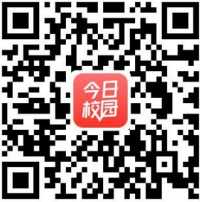 二、登陆“今日校园” APP1、第一次使用“今日校园” APP的学生登录首次登录请使用学工号+密码的登录方式，请注意：登录时需将学校切换为武汉轻工大 学，学工号为身份证号，初始密码为身份证后六位（注意最后一位是字吋X的，要大写）；专升本（含专本联合培养）新生通过“今日校园“APP首页登录页面，选择右下方“学工 号登录”进入学工号登录界面，通过点击左上角的“切换”，进入学校选择，在搜索栏输入 “武汉轻工大学”，找到学校并点击进入学校的登录界面，输入学工号和密码后通过绑定手 机后即可使用。密码忘记罡码？登录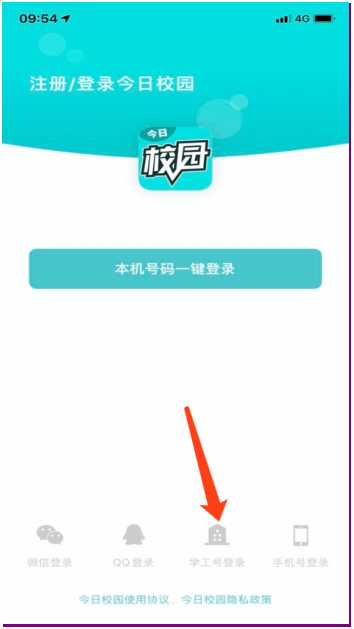 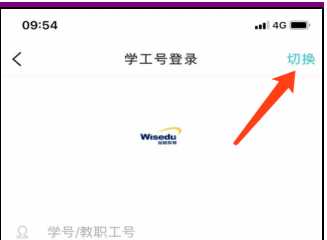 13:54	n 0 nil .>ll C3 46<绑定手机号确认绑定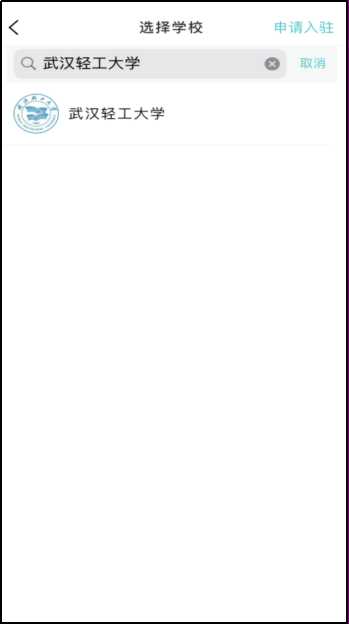 2、己有“今日校园”账号的学生登录先登录之前的账号，在首页右下角“我的”界面中点击右上角齿轮图标，进入设置界面。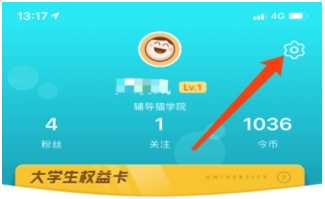 bd大学好友来访8Q)大学动态x头饰商城叵我的简历(s我的专业8我的班级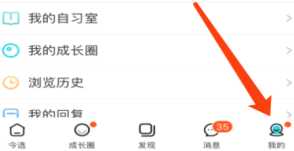 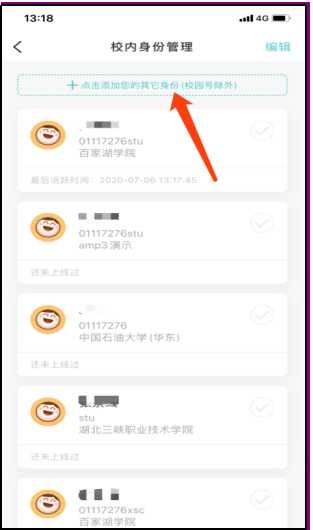 13：17	4G・<	设置I校内身份管理 I账号绑定消息通知照名单个人资料分享应用清除爆存关于我们退出当前账号今曰皎BD个人号1■専包招学校提供的故■不
■供蟻上注销功IE.知兼仍，注爾.可駅―M2处理.SIBQQ：1951015008在添加身份界面中，切换到武汉轻工大学，正确输入学工号+密码即可登录。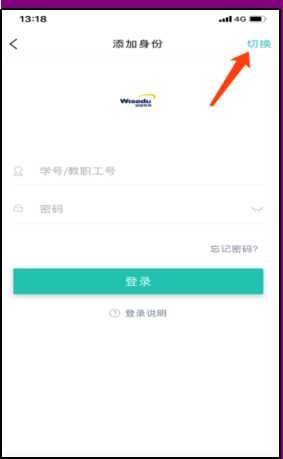 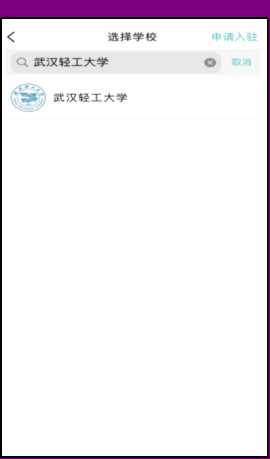 三、健康信息上报专升本（含专本联合培养）新生通过“今日校园”服务主页“学工服务”中的“学生疫 情信息收集”，进入健康信息填写页面。填报信息确认后，当日的健康信息上报程序完成。请每位专升本（含专本联合培养）新生每日按时完成当日的健康签到上报，并持续报 告至8月29日。09:15« 0 nil .di (3)82« 0 nil .di (3)82<学工号登录切换侦我溪夫季欢迎登录用户名用户名A金码登录□ 一周内免登录□ 一周内免登录您还可以使用以下方式登录您还可以使用以下方式登录15：46< 4 4 色 ®D< 4 4 色 ®D武汉轻工大学武汉轻工大学Q全部服务我的职务公共8B务	办公H务	学工■!务公共8B务	办公H务	学工■!务'-.Q0OAKft敬学综合服务敬学综合服务学工服务e助学金学生冋卷潟奇荣誉称号—圈迷紀处分星本＜8息奖学金ffl、国困遗生学生疫情信息心瓊咨询素质话展生活服务QOO打卡行证审批VBiB行证审航打卡行证审批VBiB行证审航打卡行证审批VBiB行证审航xia行证率诵XO学生出入审批	at的岀入记聚学生出入审批	at的岀入记聚我的通行ii迎新商校服务迎新商校服务G■C®庁4*MONB=	O<